Thomastown West Community Hub Homework Club Copy out the alphabet on the line bellow either by typing it or writing it with a pencil. 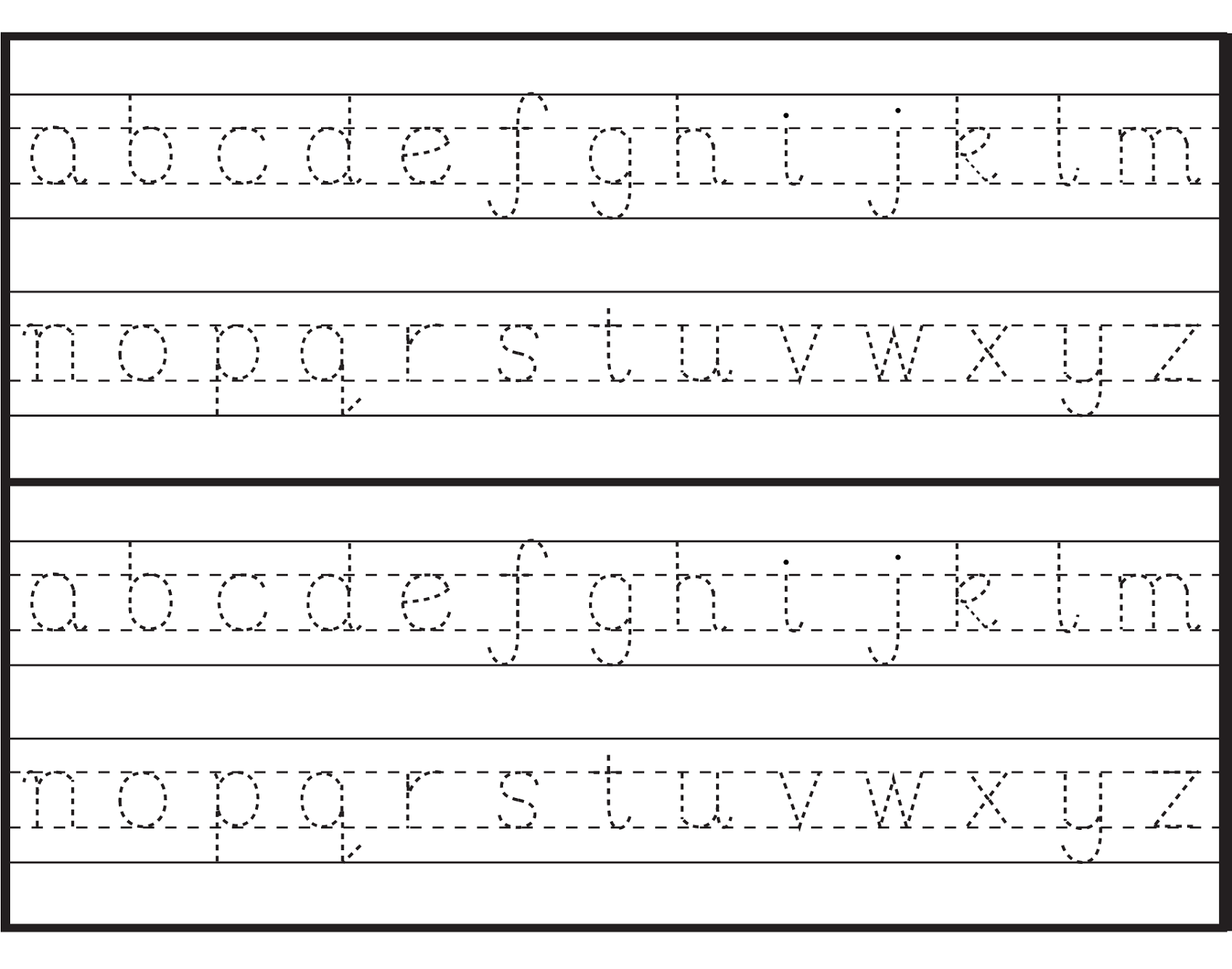 2.Copy each word out on the line next to it by writing or typing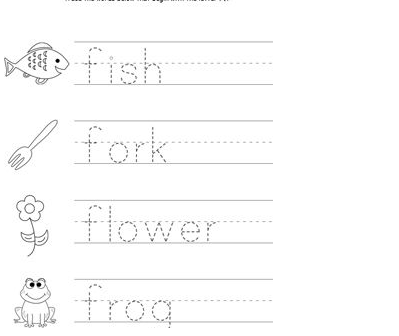 Write the name of the picture you see